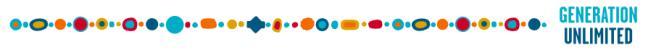                Termo de adesãoUM MILHÃO DE OPORTUNIDADES PARA ADOLESCENTES E JOVENSA iniciativa Um Milhão de Oportunidades é a maior articulação pela juventude no Brasil reunindo as Nações Unidas, instituições internacionais, o setor privado, o terceiro setor, governos e a sociedade civil para, nos próximos dois anos, gerar oportunidades de acesso à Educação de qualidade, formação em competências digitais e para o mundo do trabalho, conectividade e um milhão de vagas de trabalho decente de aprendiz, estágio e emprego formal para adolescentes e jovens vulneráveis de 14 a 24 anos, impulsionando os Objetivos de Desenvolvimento Sustentável (ODS) das Nações Unidas por meio do protagonismo jovem.POR QUE É URGENTE?O Brasil tem hoje a maior geração de jovens da sua história. São mais de 48 milhões de adolescentes e jovens entre 10 e 24 anos. Mas 6,6 milhões deles, entre 18 e 24 anos, estão sem estudar e sem trabalhar. Na base, a exclusão escolar atinge 1,5 milhão de crianças e adolescentes (4 a 17 anos) e 6 milhões têm dois ou mais anos de atraso escolar. No total, 27 milhões de crianças e adolescentes brasileiros sofrem com privações múltiplas, sem a garantia de seus direitos fundamentais como acesso à moradia e saneamento. Eles são praticamente metade (49,7%) da população brasileira de até 17 anos. O Brasil é também o país com um dos maiores números de casos absolutos de homicídios de adolescentes em todo o mundo. Dados do Atlas da Violência 2019 mostram que, de cada 10 meninos de 15 a 19 anos que morreram no Brasil, quatro foram vítimas de homicídios. Negros, pardos, indígenas e adolescentes e jovens com deficiência são de duas a três vezes mais afetados pela violação de direitos, violência, desemprego e a exclusão e o atraso escolares.Fontes: PNAD/IBGE, Censo Escolar/INEP, SIM/Datasus, IPEA/Atlas da Violência, UNICEF/Pobreza na Infância e na Adolescência.TRABALHO DECENTEFormalizado pela Organização Internacional do Trabalho (OIT), em 1999, o conceito de trabalho decente sintetiza a missão histórica da organização de promover oportunidades para que homens e mulheres obtenham um trabalho produtivo e de qualidade, em condições de liberdade, equidade, segurança e dignidade humanas, sendo considerado condição fundamental para a superação da pobreza, a redução das desigualdades sociais, a garantia da governabilidade democrática e o desenvolvimento sustentável.COMPROMISSOSA participação das Organizações da Sociedade Civil na iniciativa Um Milhão de Oportunidades implica:Adesão formal à iniciativa por meio da concordância com este termo e suas condições;
Apoiar na mobilização de adolescentes e jovens em situação de vulnerabilidade em seu território de atuação, a partir de diálogo com o público-foco de sua organização e/ou articulação com o Sistema de Garantia de Direitos;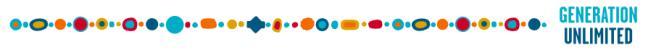 Participar e promover trocas de conhecimento nas áreas de mobilização de adolescentes e jovens, desenvolvimento de habilidades e projetos de vida, inclusão no mundo do trabalho entre outras com a gestão e as instituições parceiras do 1MiO;
Apoiar nos processos formativos dedicados à adolescentes e jovens em situação de vulnerabilidade, a partir de curadoria de conteúdos que serão disponibilizados na plataforma 1MiO ou de ações formativas desenvolvidas exclusivamente para a iniciativa;
Interesse em dialogar com atores do setor privado para desenvolvimento de projetos em parceria que visem a geração de oportunidades para adolescentes e jovens em situação de vulnerabilidade social; 
Compromisso em gerar e/ou apoiar a geração de oportunidades ao mundo do trabalho para jovens e adolescentes em situação de vulnerabilidade de 14 a 24 anos nas categorias de estágio, aprendiz* e/ou emprego formal, a partir das prerrogativas de trabalho decente da Organização Internacional do Trabalho (OIT) e da seção III do Estatuto da Juventude (Lei nº 12.852) que dispões sobre o direito à profissionalização, ao trabalho e à renda Trabalho que compreende os seguintes pilares:O respeito aos direitos no trabalho, especialmente aqueles definidos como fundamentais: liberdade sindical, direito de negociação coletiva, eliminação de todas as formas de discriminação em matéria de emprego e ocupação e erradicação de todas as formas de trabalho forçado e trabalho infantil;A promoção do emprego produtivo e de qualidade;A ampliação da proteção social;O fortalecimento do diálogo social.Informar e monitorar a participação de adolescentes e jovens nos processos formativos promovidos pela organização e/ou em parceria com o 1MiO, sobretudo a totalidade depúblico participante (ou matriculado) e concluinte dos processos formativos;Apoiar, quando o caso, o preenchimento das vagas ofertadas pelos parceiros do setor privado e o processo de desenvolvimento dos jovens e adolescentes em situação de vulnerabilidade que as ocuparem;Valorização da diversidade e à não discriminação de gênero, cor, condição social, deficiência ou de qualquer tipo;Enfrentamento à todas as formas de violência e violação dos direitos de crianças e adolescentes expressos no Estatuto da Criança e do Adolescente e no Estatuto da Juventude;Cumprir as várias leis e convenções aplicáveis no Brasil que proíbem atos de corrupção e outros atos lesivos contra a administração pública, dentre elas a Convenção Anticorrupção da OCDE, a Convenção das Nações Unidas contra a Corrupção (Decreto Federal n° 5.687/06), o Código Penal Brasileiro, a Lei de Improbidade Administrativa (Lei n°8.429/1992), Lei n° 9.613/98 e a Lei n° 12.846/2013, doravante denominadas, em conjunto, “Leis Anticorrupção”;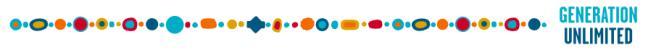 Estar alinhada às prerrogativas do Marco Regulatório das Organizações da Sociedade Civil (Lei 13.019/14);
Fomentar e se comprometer com os 17 Objetivos de Desenvolvimento Sustentável das Nações Unidas (ODS).VISIBILIDADEAs instituições parceiras da iniciativa Um Milhão de Oportunidades poderão fazer uso da marca da iniciativa em suas comunicações, passam a ser porta-vozes para novos integrantes e terão a visibilidade de suas marcas na plataforma Um milhão de Oportunidades e demais materiais de divulgação da iniciativa dentro e fora do país.Selo de instituição parceira Um milhão de Oportunidades (1MiO): a instituição poderá usar a marcar 1MiO em seus sites, peças de comunicação, publicações e divulgar os resultados atingidos.Participação em eventos nacionais e globais da iniciativa: parceiros farão partes de eventos de governança e divulgação de ações e resultados da iniciativa.Visibilidade na plataforma, redes sociais e materiais de comunicação: as marcas das instituições parceiras estarão na plataforma, peças de comunicação e publicações da iniciativa.Porta-voz da iniciativa no Brasil: os parceiros passam a ser porta-vozes para divulgar a iniciativa e provocar a aderência de novos integrantes.O Comitê Um Milhão de Oportunidades se reserva o direito de excluir unilateralmente da iniciativa quaisquer organizações que não cumprirem os compromissos expressos neste termo.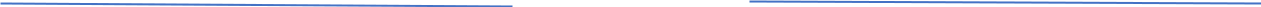 Representante da Instituição Parceira      Representante do Comitê Gestor da       Iniciativa “Um milhão de Oportunidades”